Maths Pupil Survey 2022 YEAR 3statements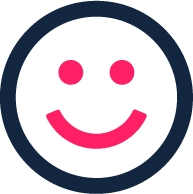 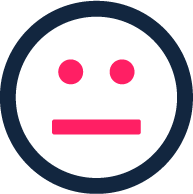 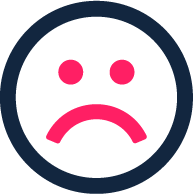 I like learning at my schoolI enjoy my maths lessonsMaths lessons are really importantI understand what I’m taught in my maths lessonsMy teacher sets me challenging tasksMy teachers tell me how to make my work betterTeachers help me when I’m stuckI make good progressI know what my next targets are and what I have to do to achieve themMy school expects me to work hardQUESTIONANSWERANSWERANSWERCan you tell me about something new that you’ve learnt in mathematics this term?Decimals- I found some of it easy and some of it difficult but I enjoyed learning about decimals. Decimals- I found some of it easy and some of it difficult but I enjoyed learning about decimals. Decimals- I found some of it easy and some of it difficult but I enjoyed learning about decimals. Can you tell me what happens in a typical mathematics lesson?Good pace, Miss will stop if she feels that children need some extra support.Miss explains what and how we work things out, she will then send children independently and goes through the questions with any children that are struggling. Start the lesson with warm up from previous learning and explain/fill in any gaps. Good pace, Miss will stop if she feels that children need some extra support.Miss explains what and how we work things out, she will then send children independently and goes through the questions with any children that are struggling. Start the lesson with warm up from previous learning and explain/fill in any gaps. Good pace, Miss will stop if she feels that children need some extra support.Miss explains what and how we work things out, she will then send children independently and goes through the questions with any children that are struggling. Start the lesson with warm up from previous learning and explain/fill in any gaps. How often do you get the opportunity for discussion in lessons?We do quite a lot of maths discussion. Miss lets us talk to tables and to others in class to work it out. Miss will do some on the carpet then we do some and then she will ask people to come back to the carpet to finish.We do quite a lot of maths discussion. Miss lets us talk to tables and to others in class to work it out. Miss will do some on the carpet then we do some and then she will ask people to come back to the carpet to finish.We do quite a lot of maths discussion. Miss lets us talk to tables and to others in class to work it out. Miss will do some on the carpet then we do some and then she will ask people to come back to the carpet to finish.Do you think you have got better at math’s this year?How do you know? I’d say yes, so Miss will help to experiment with more work and we work faster. More challenging so I am working towards getting it right. I’d say yes, so Miss will help to experiment with more work and we work faster. More challenging so I am working towards getting it right. I’d say yes, so Miss will help to experiment with more work and we work faster. More challenging so I am working towards getting it right. What do you like to learn about in mathematics? What do you dislike learning about in math’s? My favourite thing I have done in math’s is probably decimals and I like fractions. I do not like repeating things. I like learning everything new. My favourite thing I have done in math’s is probably decimals and I like fractions. I do not like repeating things. I like learning everything new. My favourite thing I have done in math’s is probably decimals and I like fractions. I do not like repeating things. I like learning everything new. 